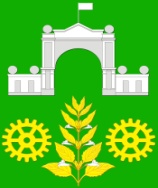 АДМИНИСТРАЦИЯ ВИМОВСКОГО СЕЛЬСКОГО ПОСЕЛЕНИЯ УСТЬ-ЛАБИНСКОГО РАЙОНА П О С Т А Н О В Л Е Н И Еот 03.02.2020 г.	   №  6поселок ВимовецОб утверждении Положения об обеспечении первичныхмер пожарной безопасности в границах Вимовского сельскогопоселения Усть-Лабинского  районаВ соответствии со статьей 14 Федерального закона от 06 октября 2003 года №131-ФЗ «Об общих принципах организации местного самоуправления в Российской Федерации», Федеральным законом от 21 декабря 1994 года № 69-ФЗ «О пожарной безопасности», руководствуясь Уставом Вимовского сельского поселения Усть-Лабинского района, п о с т а н о в л я ю:1.Утвердить Положение об обеспечении первичных мер пожарной безопасности в границах Вимовского  сельского поселения Усть-Лабинского района, согласно приложению к настоящему постановлению.	2. Общему отделу администрации Вимовского сельского поселения Усть-Лабинского района (Зозуля) разместить настоящее постановление на официальном сайте Вимовского сельского поселения Усть-Лабинского района в сети «Интернет».3. Контроль за выполнением настоящего постановления возложить на главу Вимовского сельского поселения Жилякову И.В.4. Настоящее постановление вступает в силу со дня его обнародования.Глава Вимовского сельского поселенияУсть-Лабинского района					                Жилякова И.В.ПриложениеУТВЕРЖДЕНОпостановлением администрацииВимовского сельского поселенияУсть-Лабинского районаот   03.02.2020 г.    № 6ПОЛОЖЕНИЕоб обеспечении первичных мер пожарной безопасности в границахВимовского сельского поселения Усть-Лабинского района1. Общие положения1.1.Настоящее Положение регулирует организационно-правовое, финансовое, материально-техническое обеспечение первичных мер пожарной безопасности на территории Вимовского сельского поселения Усть-Лабинского района, определяет полномочия органов местного самоуправления Вимовского сельского поселения Усть-Лабинского района по вопросам обеспечения первичных мер пожарной безопасности.1.2.Первичные меры пожарной безопасности - реализация принятых в установленном порядке норм и правил по предотвращению пожаров, спасению людей и имущества от пожаров, являющихся частью комплекса мероприятий по организации пожаротушения.1.3.Обеспечение первичных мер пожарной безопасности на территории Вимовского сельского поселения Усть-Лабинского района относится к вопросам местного значения.1.4.Соблюдение настоящего Положения обязательно для всех учреждений, организаций и предприятий, независимо от форм собственности и ведомственной принадлежности, осуществляющих свою деятельность на территории Вимовского сельского поселения Усть-Лабинского района.1.5. Вопросы, не урегулированные настоящим Положением, решаются в соответствии с действующим законодательством.1.6. Нормативные правовые акты Вимовского сельского поселения Усть-Лабинского района, по вопросам обеспечения первичных мер пожарной безопасности основываются на Конституции Российской Федерации, федеральном законодательстве, законодательстве Краснодарского края о пожарной безопасности и включают в себя настоящее Положение и принимаемые в соответствии с ним иные нормативные правовые акты, регулирующие вопросы обеспечения первичных мер пожарной безопасности.1.7.Первичные меры пожарной безопасности устанавливаются требованиями федерального законодательства в области пожарной безопасности.2. Порядок реализации полномочий администрации Вимовского сельского поселения Усть-Лабинского района по обеспечению первичных мер пожарной безопасности2.1.Обеспечение первичных мер пожарной безопасности на территории Вимовского сельского поселения Усть-Лабинского района осуществляет администрация Вимовского сельского поселения Усть-Лабинского района (далее Администрация поселения).2.2.Реализация полномочий Администрации поселения по обеспечению первичных мер пожарной безопасности осуществляется путем:2.2.1 разработки нормативных правовых актов органов местного самоуправления по вопросам обеспечения первичных мер пожарной безопасности;2.2.2 разработки целевых программ, направленных на достижение целей, связанных с реализацией  вопросов  местного значения и приводящих к созданию и (или) увеличению муниципального имущества;2.2.3 разработки и исполнения соответствующих разделов бюджета в части расходов на обеспечение первичных мер пожарной безопасности;2.2.4 представления от имени  главы Вимовского сельского поселения Усть-Лабинского района для утверждения Советом Вимовского сельского поселения Усть-Лабинского района предложений о создании, реорганизации и ликвидации муниципальных организаций, осуществляющих деятельность в указанной сфере;2.2.5 передачи муниципального имущества в установленном порядке в пользование организациям для осуществления деятельности в указанной сфере;2.2.6 разработки и утверждения в установленном порядке состава сил и средств для обеспечения первичных мер пожарной безопасности;2.2.7 утверждения порядка привлечения сил и средств подразделений пожарной охраны для тушения пожаров и проведения аварийно-спасательных работ на территории поселения;2.2.8 организации проведения мероприятий по обеспечению первичных мер пожарной безопасности в местах массового пребывания людей, других учреждениях;2.2.9 муниципального дорожного строительства, содержания дорог местного значения в границах поселения и обеспечения беспрепятственного проезда пожарной техники к зданиям и сооружениям, а также системам противопожарного водоснабжения;2.2.10 реализации в установленном законом порядке переданных государственных полномочий обеспечения первичных мер пожарной безопасности;2.2.11 информирования населения о принятых Администрацией поселения решениях по обеспечению первичных мер пожарной безопасности; 2.2.12 содействия распространению пожарно-технических знаний;2.2.13 установления на территории поселения особого противо-пожарного режима и дополнительных требований по обеспечению первичных мер пожарной безопасности в случае повышения пожарной опасности;2.2.14 определения порядка привлечения граждан к выполнению социально значимых работ на добровольной основе (без заключения трудового договора), в составе подразделений пожарной охраны по предупреждению и (или) тушению пожаров;2.2.15 осуществления социального и экономического стимулирования обеспечения первичных мер пожарной безопасности, в том числе участие населения в борьбе с пожарами;2.2.16 регулирования вопросов организационно-правового, финансо-вого, материально-технического обеспечения первичных мер пожарной безопасности в границах поселения;2.2.17 формирования и размещения муниципальных заказов, связанных с реализацией мероприятий по обеспечению первичных мер пожарной  безопасности;2.2.18 проведения противопожарной пропаганды. Противопожарная пропаганда - целенаправленное информирование граждан о проблемах и путях обеспечения пожарной безопасности, осуществляемое средствами массовой информации, посредством издания и распространения специальных памяток, рекомендаций для населения, рекламной продукции, организации тематических выставок, смотров, конкурсов, конференций и использования других, не запрещенных законодательством Российской Федерации, форм информирования населения.Противопожарную пропаганду проводят органы местного самоуправления, орган, уполномоченный решать задачи по предупреждению и ликвидации чрезвычайных ситуаций и обеспечения пожарной безопасности на территории поселения, пожарная охрана и организации, расположенные на территории поселения.2.2.19 другими способами, предусмотренными действующим законодательством.3.Расходные обязательства администрации Вимовского сельского поселения Усть-Лабинского района3.1. Финансовое обеспечение первичных мер пожарной безопасности в границах Вимовского сельского поселения является расходным обязательством администрации Вимовского сельского поселения Усть-Лабинского района.3.2. За счет средств бюджета Вимовского сельского поселения осуществляются расходы, связанные с обеспечением первичных мер пожарной безопасности.3.3. Финансовое обеспечение расходных обязательств осуществляется в пределах средств, предусмотренных в бюджете поселения на эти цели.3.4. Планирование расходов Вимовского сельского поселения Усть-Лабинского района на обеспечение первичных мер пожарной безопасности осуществляется исходя из необходимости проведения мероприятий по обеспечению пожарной безопасности.4. Особый противопожарный режим на территории Вимовского сельского поселения Усть-Лабинского района4.1. При неблагоприятной (сложной) пожарной обстановке на соответствующих участках территории Вимовского сельского поселения Усть-Лабинского района глава Вимовского сельского поселения Усть-Лабинского района вправе устанавливать особый противопожарный режим, определять порядок его введения и контроль за его исполнением. Особый противопожарный режим может быть установлен по предложению органов государственного пожарного надзора.4.2. Особенно неблагоприятной может быть признана обстановка, связанная с реальной угрозой жизни, здоровью людей и окружающей их природной среде, которая обусловлена крупными  (массовыми) пожарами.4.3. При особом противопожарном режиме глава Вимовского сельского поселения Усть-Лабинского района может устанавливать дополнительные требования пожарной безопасности, привлекать силы и средства организаций для устранения причин и ликвидации пожаров, а также выделять для этого дополнительные средства из резервного фонда поселения по предупреждению и ликвидации чрезвычайных ситуаций и последствий стихийных бедствий.5. Заключительные положения5.1. В настоящее Положение по мере необходимости, в установленном порядке, могут быть внесены изменения и дополнения.Глава Вимовского сельскогопоселения Усть-Лабинского района                                              Жилякова И.В.2ЛИСТ СОГЛАСОВАНИЯ
проекта постановления администрации Вимовского сельского поселения Усть-Лабинского района от 03.02.2020  № 6«Об утверждении Положения об обеспечении первичныхмер пожарной безопасности в границах Вимовского сельскогопоселения Усть-Лабинского  района»Проект внесен и подготовлен:Специалист 2 категории общего отдела
администрации Вимовского сельского поселения Усть-Лабинского района                                            Соловьёва Н.О.Проект согласован:Главный специалист общего отдела администрации Вимовского сельского поселения Усть-Лабинского района                                            Зозуля М.Р.3ЗАЯВКА К ПОСТАНОВЛЕНИЮНаименование вопроса: Об утверждении Положения  об обеспечении первичных мер пожарной безопасности  в границах Вимовского сельскогопоселения Усть-Лабинского  районаПроект внесён: общим отделом Вимовского сельского поселенияПостановление разослать:Общий отдел Вимовского сельского поселения                                         - 2 экз.Главный специалист общего отдела администрации Вимовского сельского поселенияУсть-Лабинского района                                                                     Зозуля М.Р.